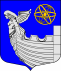 Местная администрациямуниципального образования муниципальный округ №7ПОСТАНОВЛЕНИЕ «___» ______ _____ года                                                                                           № __-П-ЭСанкт-ПетербургО внесении изменений в ПостановлениеМестной администрации муниципального образования муниципальный округ №7 от 08.02.2012 № 45-П-Э«Об утверждении административного регламентапредоставления местной администрацией муниципальногообразования муниципальный округ №7 муниципальной услуги  «Выдача разрешения на вступление в брак лицам, достигшим возраста шестнадцати лет»»Рассмотрев Требование об изменении нормативного правового акта с целью исключения выявленных коррупционных факторов И.о. Прокурора Василеостровского района Санкт-Петербурга от 30.06.2021 №04-18-2021/2, местная администрация муниципального образования муниципальный округ №7,ПОСТАНОВЛЯЕТ:1. Внести следующие изменения в административный регламент предоставления местной администрацией муниципального образования муниципальный округ №7 муниципальной услуги «Выдача разрешения на вступление в брак лицам, достигшим возраста шестнадцати лет», утвержденный Постановлением Местной администрации муниципального образования муниципальный округ №7 от 08.02.2012 № 45-П-Э (далее – Регламент):1.1. Пункт 4.5 Регламента дополнить абзацами три – пять следующего содержания: «Результаты плановых и внеплановых проверок оформляются в виде акта, в котором отмечаются выявленные недостатки и даются предложения по их устранению.По результатам проведенных проверок в случае выявления нарушений положений настоящего Административного регламента осуществляется привлечение виновных лиц к ответственности в соответствии с законодательством Российской Федерации.В случае выявления по результатам проведенных проверок признаков состава административного правонарушения, предусмотренного статьей 5.63. Кодекса Российской Федерации об административных правонарушениях, материалы проверок незамедлительно направляются прокурору.»;1.2. Абзац третий считать абзацем шестым.2. Официально опубликовать настоящее постановление в официальном печатном издании – «Бюллетень муниципального округа №7».3. Настоящее постановление вступает в силу на следующий день после дня его официального опубликования. 4. Контроль за исполнением настоящего постановления возложить на Заместителя главы местной администрации.Глава местной администрациимуниципального образования муниципальный округ №7							                         А.А. Гоголкин